Идентификатор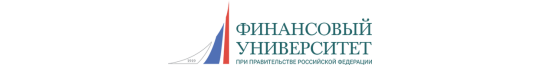 ПРИЕМНАЯ КОМИССИЯ 2020ЗАЯВЛЕНИЕ О СОГЛАСИИ НА ЗАЧИСЛЕНИЕФИО поступающего:                                 (номер заявления) Б-000000000ПРИЕМНАЯ КОМИССИЯ 2020ЗАЯВЛЕНИЕ О СОГЛАСИИ НА ЗАЧИСЛЕНИЕФИО поступающего:                                 (номер заявления) Б-000000000Согласен быть зачисленным в ФГОБУ ВО «Финансовый университет при Правительстве Российской Федерации» на направления подготовки и совокупности программ бакалавриата факультетов/институт Финансового университета по указанным формам обучения, приведенным в порядке предпочтенияСогласен быть зачисленным в ФГОБУ ВО «Финансовый университет при Правительстве Российской Федерации» на направления подготовки и совокупности программ бакалавриата факультетов/институт Финансового университета по указанным формам обучения, приведенным в порядке предпочтения, а также: 1) обязуюсь в течение первого года обучения представить в Финансовый университет оригинал документа, удостоверяющего образования соответствующего уровня, необходимого для зачисления;2) подтверждаю, что мной не подано (не будет подано) заявление 
о согласии на зачисление на обучение по программам высшего образования данного уровня на места в рамках контрольных цифр приема в другие образовательные организации., а также: 1) обязуюсь в течение первого года обучения представить в Финансовый университет оригинал документа, удостоверяющего образования соответствующего уровня, необходимого для зачисления;2) подтверждаю, что мной не подано (не будет подано) заявление 
о согласии на зачисление на обучение по программам высшего образования данного уровня на места в рамках контрольных цифр приема в другие образовательные организации.Дата:                      Подпись: